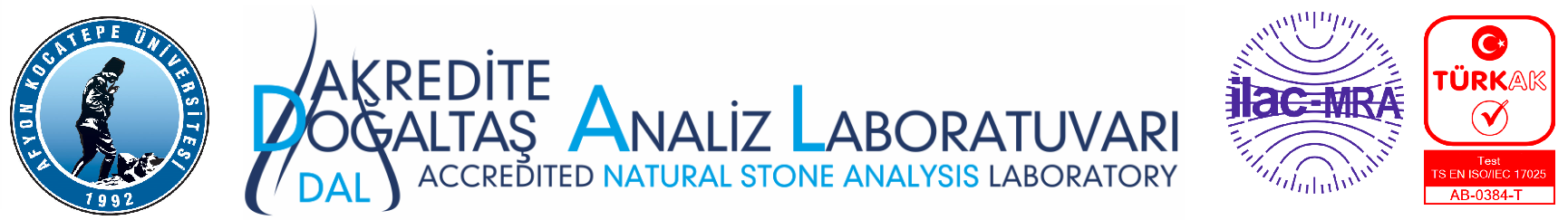 Revizyon No05Revizyon No05Revizyon Tarihi22.10.2016Revizyon Tarihi22.10.2016Revizyon Tarihi22.10.2016Revizyon Tarihi22.10.2016Revizyon Tarihi22.10.2016Revizyon Tarihi22.10.2016Revizyon Tarihi22.10.2016Yayın Tarihi20.04.2009Yayın Tarihi20.04.2009Yayın Tarihi20.04.2009Yayın Tarihi20.04.2009Sayfa No01/01Sayfa No01/01Sayfa No01/01Sayfa No01/01DAL KYF 404-1 ANALİZ TALEP FORMU                 DAL KYF 404-1 ANALİZ TALEP FORMU                 DAL KYF 404-1 ANALİZ TALEP FORMU                 DAL KYF 404-1 ANALİZ TALEP FORMU                 DAL KYF 404-1 ANALİZ TALEP FORMU                 DAL KYF 404-1 ANALİZ TALEP FORMU                 DAL KYF 404-1 ANALİZ TALEP FORMU                 DAL KYF 404-1 ANALİZ TALEP FORMU                 DAL KYF 404-1 ANALİZ TALEP FORMU                 DAL KYF 404-1 ANALİZ TALEP FORMU                 DAL KYF 404-1 ANALİZ TALEP FORMU                 DAL KYF 404-1 ANALİZ TALEP FORMU                 DAL KYF 404-1 ANALİZ TALEP FORMU                 DAL KYF 404-1 ANALİZ TALEP FORMU                 DAL KYF 404-1 ANALİZ TALEP FORMU                 DAL KYF 404-1 ANALİZ TALEP FORMU                 DAL KYF 404-1 ANALİZ TALEP FORMU                 Adı Soyadı: Adı Soyadı: Adı Soyadı: Adı Soyadı: Adı Soyadı: Şirket Adı: Şirket Adı: Şirket Adı: Şirket Adı: Şirket Adı: Şirket Adı: Şirket Adı: Telefon:  E-mail: Faks: Telefon:  E-mail: Faks: Telefon:  E-mail: Faks: Telefon:  E-mail: Faks: Telefon:  E-mail: Faks: Adres  : Adres  : Adres  : Adres  : Adres  : Fatura Adresi: Vergi Dairesi / No: Fatura Adresi: Vergi Dairesi / No: Fatura Adresi: Vergi Dairesi / No: Fatura Adresi: Vergi Dairesi / No: Fatura Adresi: Vergi Dairesi / No: Fatura Adresi: Vergi Dairesi / No: Fatura Adresi: Vergi Dairesi / No: İmza: Tarih:(Altta beyan edilen şartları kabul ediyorum)İmza: Tarih:(Altta beyan edilen şartları kabul ediyorum)İmza: Tarih:(Altta beyan edilen şartları kabul ediyorum)İmza: Tarih:(Altta beyan edilen şartları kabul ediyorum)İmza: Tarih:(Altta beyan edilen şartları kabul ediyorum)TEST / ANALİZTEST / ANALİZTEST / ANALİZTEST / ANALİZTEST / ANALİZTEST / ANALİZTEST / ANALİZTEST / ANALİZTEST / ANALİZTEST / ANALİZTEST / ANALİZTEST / ANALİZTEST / ANALİZTEST / ANALİZTEST / ANALİZTEST / ANALİZTEST / ANALİZTest/Analiz AdıTest/Analiz AdıTest/Analiz AdıTest/Analiz AdıTest/Analiz AdıTest/Analiz AdıNumune Numune Numune Numune Numune Test ve/veya Analiz Standard No-TarihTest ve/veya Analiz Standard No-TarihTest ve/veya Analiz Standard No-TarihTest / Analiz (Lab. yetkilisi tarafından doldurulacaktır)Test / Analiz (Lab. yetkilisi tarafından doldurulacaktır)Test / Analiz (Lab. yetkilisi tarafından doldurulacaktır)Test/Analiz AdıTest/Analiz AdıTest/Analiz AdıTest/Analiz AdıTest/Analiz AdıTest/Analiz AdıBoyut (mm)Boyut (mm)Boyut (mm)Boyut (mm)AdetTest ve/veya Analiz Standard No-TarihTest ve/veya Analiz Standard No-TarihTest ve/veya Analiz Standard No-TarihÜcret (₺)Ücret (₺)Süre (Gün)Tek eksenli basınç dayanımı tayiniTek eksenli basınç dayanımı tayiniTek eksenli basınç dayanımı tayiniTek eksenli basınç dayanımı tayiniTek eksenli basınç dayanımı tayiniTek eksenli basınç dayanımı tayini50x50x5050x50x5050x50x5050x50x5010TS EN 1926TS EN 1926TS EN 19261901902Petrografik tanımlamaPetrografik tanımlamaPetrografik tanımlamaPetrografik tanımlamaPetrografik tanımlamaPetrografik tanımlama50x50x5050x50x5050x50x5050x50x506TS EN 12407TS EN 12407TS EN 124073003005XRF cihazıyla kimyasal analizXRF cihazıyla kimyasal analizXRF cihazıyla kimyasal analizXRF cihazıyla kimyasal analizXRF cihazıyla kimyasal analizXRF cihazıyla kimyasal analiz50x50x5050x50x5050x50x5050x50x503TS EN 15309TS EN 15309TS EN 15309190190   2Knoop sertlik tayiniKnoop sertlik tayiniKnoop sertlik tayiniKnoop sertlik tayiniKnoop sertlik tayiniKnoop sertlik tayini100x70x10 
(Bir Yüzeyi Parlatılmış Olmalı)100x70x10 
(Bir Yüzeyi Parlatılmış Olmalı)100x70x10 
(Bir Yüzeyi Parlatılmış Olmalı)100x70x10 
(Bir Yüzeyi Parlatılmış Olmalı)10TS EN 14205TS EN 14205TS EN 142053503502Aşınma direnci tayiniAşınma direnci tayiniAşınma direnci tayiniAşınma direnci tayiniAşınma direnci tayiniAşınma direnci tayini100x70x20 (Bir yüzeyi parlatılmış olmalı)100x70x20 (Bir yüzeyi parlatılmış olmalı)100x70x20 (Bir yüzeyi parlatılmış olmalı)100x70x20 (Bir yüzeyi parlatılmış olmalı)6TS EN 1341 Ek CTS EN 1341 Ek CTS EN 1341 Ek C2402402Numune HazırlamaNumune HazırlamaNumune HazırlamaNumune HazırlamaNumune HazırlamaNumune Hazırlama--------5050-RaporlamaRaporlamaRaporlamaRaporlamaRaporlamaRaporlama--------5050-RAPORDA İLAVE TALEPLER       Yorum        Ölçüm BelirsizliğiRAPORDA İLAVE TALEPLER       Yorum        Ölçüm BelirsizliğiRAPORDA İLAVE TALEPLER       Yorum        Ölçüm BelirsizliğiRAPORDA İLAVE TALEPLER       Yorum        Ölçüm BelirsizliğiNUMUNENİN TANIMI(Ticari Ad, Ruhsat No, Cinsi, Tür vb.)FLAMİNGO ONIX AR201700316ER 3356092NUMUNENİN TANIMI(Ticari Ad, Ruhsat No, Cinsi, Tür vb.)FLAMİNGO ONIX AR201700316ER 3356092NUMUNENİN TANIMI(Ticari Ad, Ruhsat No, Cinsi, Tür vb.)FLAMİNGO ONIX AR201700316ER 3356092NUMUNENİN TANIMI(Ticari Ad, Ruhsat No, Cinsi, Tür vb.)FLAMİNGO ONIX AR201700316ER 3356092NUMUNENİN TANIMI(Ticari Ad, Ruhsat No, Cinsi, Tür vb.)FLAMİNGO ONIX AR201700316ER 3356092NUMUNENİN TANIMI(Ticari Ad, Ruhsat No, Cinsi, Tür vb.)FLAMİNGO ONIX AR201700316ER 3356092NUMUNENİN TANIMI(Ticari Ad, Ruhsat No, Cinsi, Tür vb.)FLAMİNGO ONIX AR201700316ER 3356092NUMUNE TESLİM ŞEKLİ       Kargo            Posta                 EldenNUMUNE TESLİM ŞEKLİ       Kargo            Posta                 EldenNUMUNE TESLİM ŞEKLİ       Kargo            Posta                 EldenNUMUNE TESLİM ŞEKLİ       Kargo            Posta                 EldenNUMUNE TESLİM ŞEKLİ       Kargo            Posta                 EldenNUMUNE TESLİM ŞEKLİ       Kargo            Posta                 EldenTalep NoTalep Kabul TarihiTalep Kabul TarihiTest / Analiz Başlama TarihiTest / Analiz Başlama TarihiTest / Analiz Başlama TarihiTest / Analiz Başlama TarihiTahmini Bitiş TarihiTahmini Bitiş TarihiTahmini Bitiş TarihiTahmini Bitiş TarihiTest / Analiz Talebini Kabul Eden (Kalite Sorumlusu)Test / Analiz Talebini Kabul Eden (Kalite Sorumlusu)Test / Analiz Talebini Kabul Eden (Kalite Sorumlusu)Test / Analiz Talebini Kabul Eden (Kalite Sorumlusu)Test / Analiz Talebini Kabul Eden (Kalite Sorumlusu)Test / Analiz Talebini Kabul Eden (Kalite Sorumlusu)(Ad-Soyad)(İmza)(Ad-Soyad)(İmza)(Ad-Soyad)(İmza)(Ad-Soyad)(İmza)(Ad-Soyad)(İmza)(Ad-Soyad)(İmza)Açıklama (varsa): Açıklama (varsa): Açıklama (varsa): Açıklama (varsa): Açıklama (varsa): Açıklama (varsa): Açıklama (varsa): Açıklama (varsa): Açıklama (varsa): Açıklama (varsa): Açıklama (varsa): Açıklama (varsa): Açıklama (varsa): Açıklama (varsa): Açıklama (varsa): Açıklama (varsa): Açıklama (varsa): Numuneyi Teslim AlanAd Soyad: Tarih:                                        İmza:Numuneyi Teslim AlanAd Soyad: Tarih:                                        İmza:Numuneyi Teslim AlanAd Soyad: Tarih:                                        İmza:Numuneyi Teslim AlanAd Soyad: Tarih:                                        İmza:Numuneyi Teslim AlanAd Soyad: Tarih:                                        İmza:Numuneyi Teslim AlanAd Soyad: Tarih:                                        İmza:Numuneyi Teslim AlanAd Soyad: Tarih:                                        İmza:Numuneyi Teslim AlanAd Soyad: Tarih:                                        İmza:Analiz / Test Ücreti (TL)                        Analiz / Test Ücreti (TL)                        Analiz / Test Ücreti (TL)                        Analiz / Test Ücreti (TL)                        Analiz / Test Ücreti (TL)                        Analiz / Test Ücreti (TL)                        Analiz / Test Ücreti (TL)                        1370,001370,00Numuneyi Teslim AlanAd Soyad: Tarih:                                        İmza:Numuneyi Teslim AlanAd Soyad: Tarih:                                        İmza:Numuneyi Teslim AlanAd Soyad: Tarih:                                        İmza:Numuneyi Teslim AlanAd Soyad: Tarih:                                        İmza:Numuneyi Teslim AlanAd Soyad: Tarih:                                        İmza:Numuneyi Teslim AlanAd Soyad: Tarih:                                        İmza:Numuneyi Teslim AlanAd Soyad: Tarih:                                        İmza:Numuneyi Teslim AlanAd Soyad: Tarih:                                        İmza:KDV (%18)                                              KDV (%18)                                              KDV (%18)                                              KDV (%18)                                              KDV (%18)                                              KDV (%18)                                              KDV (%18)                                              246,60246,60Numuneyi Teslim AlanAd Soyad: Tarih:                                        İmza:Numuneyi Teslim AlanAd Soyad: Tarih:                                        İmza:Numuneyi Teslim AlanAd Soyad: Tarih:                                        İmza:Numuneyi Teslim AlanAd Soyad: Tarih:                                        İmza:Numuneyi Teslim AlanAd Soyad: Tarih:                                        İmza:Numuneyi Teslim AlanAd Soyad: Tarih:                                        İmza:Numuneyi Teslim AlanAd Soyad: Tarih:                                        İmza:Numuneyi Teslim AlanAd Soyad: Tarih:                                        İmza:TOPLAM (TL)                                    TOPLAM (TL)                                    TOPLAM (TL)                                    TOPLAM (TL)                                    TOPLAM (TL)                                    TOPLAM (TL)                                    TOPLAM (TL)                                    1616,601616,60Numuneyi Teslim AlanAd Soyad: Tarih:                                        İmza:Numuneyi Teslim AlanAd Soyad: Tarih:                                        İmza:Numuneyi Teslim AlanAd Soyad: Tarih:                                        İmza:Numuneyi Teslim AlanAd Soyad: Tarih:                                        İmza:Numuneyi Teslim AlanAd Soyad: Tarih:                                        İmza:Numuneyi Teslim AlanAd Soyad: Tarih:                                        İmza:Numuneyi Teslim AlanAd Soyad: Tarih:                                        İmza:Numuneyi Teslim AlanAd Soyad: Tarih:                                        İmza:EİB İndirimi (%50)                                EİB İndirimi (%50)                                EİB İndirimi (%50)                                EİB İndirimi (%50)                                EİB İndirimi (%50)                                EİB İndirimi (%50)                                EİB İndirimi (%50)                                Numuneyi Teslim AlanAd Soyad: Tarih:                                        İmza:Numuneyi Teslim AlanAd Soyad: Tarih:                                        İmza:Numuneyi Teslim AlanAd Soyad: Tarih:                                        İmza:Numuneyi Teslim AlanAd Soyad: Tarih:                                        İmza:Numuneyi Teslim AlanAd Soyad: Tarih:                                        İmza:Numuneyi Teslim AlanAd Soyad: Tarih:                                        İmza:Numuneyi Teslim AlanAd Soyad: Tarih:                                        İmza:Numuneyi Teslim AlanAd Soyad: Tarih:                                        İmza:GENEL TOPLAM (TL)                     GENEL TOPLAM (TL)                     GENEL TOPLAM (TL)                     GENEL TOPLAM (TL)                     GENEL TOPLAM (TL)                     GENEL TOPLAM (TL)                     GENEL TOPLAM (TL)                     1616,601616,60